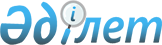 Сарыкөл ауданында 2013 жылға арналған қоғамдық жұмыстарды ұйымдастыру туралы
					
			Күшін жойған
			
			
		
					Қостанай облысы Сарыкөл ауданы әкімдігінің 2013 жылғы 1 наурыздағы № 87 қаулысы. Қостанай облысының Әділет департаментінде 2013 жылғы 2 сәуірде № 4079 болып тіркелді. Қолданылу мерзімінің аяқталуына байланысты күші жойылды (Қостанай облысы Сарыкөл ауданы әкімдігінің 2013 жылғы 28 желтоқсандағы № 07-09/2354 хаты)      РҚАО ескертпесі.

      Құжаттың мәтінінде түпнұсқаның

      пунктуациясы мен орфографиясы сақталған.

      Ескерту. Қолданылу мерзімінің аяқталуына байланысты күші жойылды (Қостанай облысы Сарыкөл ауданы әкімдігінің 28.12.2013 № 07-09/2354 хаты).      "Қазақстан Республикасындағы жергілікті мемлекеттік басқару және өзін-өзі басқару туралы" Қазақстан Республикасының 2001 жылғы 23 қаңтардағы Заңының 31-бабына, "Халықты жұмыспен қамту туралы" Қазақстан Республикасының 2001 жылғы 23 қаңтардағы Заңының 7-бабының 5) тармақшасына, 20-бабына, "Халықты жұмыспен қамту туралы" Қазақстан Республикасының 2001 жылғы 23 қаңтардағы Заңын іске асыру жөніндегі шаралар туралы" Қазақстан Республикасы Үкіметінің 2001 жылғы 19 маусымдағы № 836 қаулысына сәйкес Сарыкөл ауданының әкімдігі ҚАУЛЫ ЕТЕДІ:



      1. Жергілікті бюджет қаражаты есебінен қоғамдық жұмыстар ұйымдастырылсын.



      2. Бекітілсін:

      1) қоса беріліп отырған 2013 жылға арналған ұйымдардың тізбесі, қоғамдық жұмыстардың түрлері, көлемі және жағдайлары;

      2) айына ең төменгі айлық жалақының бір жарым мөлшерінде аудандық бюджет қаражаты есебінен қоғамдық жұмыстармен қамтылған азаматтардың еңбегіне төленетін ақысы.



      3. Қоғамдық жұмыстарды ұйымдастыруда мыналар анықталсын:

      1) Мемлекеттік әлеуметтік сақтандыру қорына әлеуметтік аударымдар және әлеуметтік салық аудандық бюджеттен өтеледі және жұмыс берушілердің есеп айырысу шоттарына аударылады;

      2) жалақыны төлеу мен аудару бойынша екінші деңгейдегі банктер қызметі үшін комиссиялық сыйақыны төлеуге арналған шығындар қоғамдық жұмыстарды орындауға арналған шартпен белгіленген мөлшерде жұмыс берушілердің есеп айырысу шоттарына аудандық бюджеттен өтеледі.



      4. "Сарыкөл ауданы әкімдігінің жұмыспен қамту және әлеуметтік бағдарламалар бөлімі" мемлекеттік мекемесі қамтамасыз етсін:

      1) қоғамдық жұмыстарды орындауға арналған шарт жасау;

      2) жұмыссыздарды қоғамдық жұмыстарға жіберу;

      3) жұмыссыздарды қоғамдық жұмыстарға жібергенде осы қаулыны басшылыққа алсын.



      5. Берілген қаулының орындалуын бақылау аудан әкiмiнiң орынбасары І.М. Насыровқа жүктелсiн.



      6. Осы қаулы алғашқы ресми жарияланғаннан кейін күнтізбелік он күн өткен соң қолданысқа енгізіледі.      Сарыкөл ауданының әкімі                    А. Тұрсынов      КЕЛІСІЛДІ:      "Тазалық 2030"

      жауапкершілігі шектеулі

      серіктестігінің директоры

      ____________ М. Ахметов      "Сарыкөл ауданы

      әкiмдiгiнiң жұмыспен

      қамту және әлеуметтiк

      бағдарламалар бөлiмi"

      ММ бастығы

      _____ С. Молдабеков

Әкімдіктің        

2013 жылғы 1 наурыздағы   

№ 87 қаулысымен     

бекітілген        2013 жылға арналған ұйымдардың тізбесі, қоғамдық жұмыстардың түрлері, көлемдері және жағдайлары
					© 2012. Қазақстан Республикасы Әділет министрлігінің «Қазақстан Республикасының Заңнама және құқықтық ақпарат институты» ШЖҚ РМК
				№Ұйымдардың

атауыЖұмыстардың

түрлеріҚоғамдық

жұмыстардың

көлеміҚоғамдық

жұмыстардың

жағдайлары1"Тазалық

2030"

жауапкер-

шілігі

шектеулі

серіктес-

тігіҚызметкердің

алдын ала

кәсіптік даяр-

лаудан өтуін

талап етпейтін

Барвинов ауылы-

ның аумағын

жинау мен

абаттандыруға

көмек83200

шаршы метр1) жұмыс

уақытының

ұзақтығы

аптасына 40

сағаттан

аспауы

қажет;

2) еңбек

жағдайын

және

қорғауын

заңнамаға

сәйкес

қамтамасыз

ету, әр

жұмыссызбен

қауіпсіздік

техникасы

бойынша

нұсқаулық

жүргізу;

3) қолданыс-

тағы заңна-

маға сәйкес

уақытша

жұмысқа

қабілетсіз-

дігі бойынша

әлеуметтік

төлемдерді

төлеуді

қамтамасыз

ету;

4) Қазақстан

Республика-

сының Еңбек

кодексіне

сәйкес жұмыс

беруші және

жұмысшының

арасында

барлық еңбек

қатынастарын

сақтау;

5) зейнет-

ақымен қам-

сыздандыру

және сақтан-

дыру туралы

заңнаманы

сақтау.1"Тазалық

2030"

жауапкер-

шілігі

шектеулі

серіктес-

тігіҚызметкердің

алдын ала кәсіп-

тік даярлаудан

өтуін талап ет-

пейтін Веселый

Подол ауылының

аумағын жинау

мен абаттан-

дыруға көмек

көрсету, әлеу-

меттік-мәдени

мақсатындағы

нысаналарды

жөндеуге қатысу83310

шаршы метр1) жұмыс

уақытының

ұзақтығы

аптасына 40

сағаттан

аспауы

қажет;

2) еңбек

жағдайын

және

қорғауын

заңнамаға

сәйкес

қамтамасыз

ету, әр

жұмыссызбен

қауіпсіздік

техникасы

бойынша

нұсқаулық

жүргізу;

3) қолданыс-

тағы заңна-

маға сәйкес

уақытша

жұмысқа

қабілетсіз-

дігі бойынша

әлеуметтік

төлемдерді

төлеуді

қамтамасыз

ету;

4) Қазақстан

Республика-

сының Еңбек

кодексіне

сәйкес жұмыс

беруші және

жұмысшының

арасында

барлық еңбек

қатынастарын

сақтау;

5) зейнет-

ақымен қам-

сыздандыру

және сақтан-

дыру туралы

заңнаманы

сақтау.1"Тазалық

2030"

жауапкер-

шілігі

шектеулі

серіктес-

тігіҚызметкердің

алдын ала кәсіп-

тік даярлаудан

өтуін талап ет-

пейтін Златоуст

ауылының аумағын

жинау мен

абаттандыруға

көмек көрсету,

әлеуметтік-мә-

дени мақсатын-

дағы нысаналарды

жөндеуге қатысу110852

шаршы метр1) жұмыс

уақытының

ұзақтығы

аптасына 40

сағаттан

аспауы

қажет;

2) еңбек

жағдайын

және

қорғауын

заңнамаға

сәйкес

қамтамасыз

ету, әр

жұмыссызбен

қауіпсіздік

техникасы

бойынша

нұсқаулық

жүргізу;

3) қолданыс-

тағы заңна-

маға сәйкес

уақытша

жұмысқа

қабілетсіз-

дігі бойынша

әлеуметтік

төлемдерді

төлеуді

қамтамасыз

ету;

4) Қазақстан

Республика-

сының Еңбек

кодексіне

сәйкес жұмыс

беруші және

жұмысшының

арасында

барлық еңбек

қатынастарын

сақтау;

5) зейнет-

ақымен қам-

сыздандыру

және сақтан-

дыру туралы

заңнаманы

сақтау.1"Тазалық

2030"

жауапкер-

шілігі

шектеулі

серіктес-

тігіҚызметкердің

алдын ала кәсіп-

тік даярлаудан

өтуін талап

етпейтін Новое

ауылының аумағын

жинау мен

абаттандыруға

көмек көрсету,

әлеуметтік-мәде-

ни мақсатындағы

нысаналарды

жөндеуге қатысу87740

шаршы метр1) жұмыс

уақытының

ұзақтығы

аптасына 40

сағаттан

аспауы

қажет;

2) еңбек

жағдайын

және

қорғауын

заңнамаға

сәйкес

қамтамасыз

ету, әр

жұмыссызбен

қауіпсіздік

техникасы

бойынша

нұсқаулық

жүргізу;

3) қолданыс-

тағы заңна-

маға сәйкес

уақытша

жұмысқа

қабілетсіз-

дігі бойынша

әлеуметтік

төлемдерді

төлеуді

қамтамасыз

ету;

4) Қазақстан

Республика-

сының Еңбек

кодексіне

сәйкес жұмыс

беруші және

жұмысшының

арасында

барлық еңбек

қатынастарын

сақтау;

5) зейнет-

ақымен қам-

сыздандыру

және сақтан-

дыру туралы

заңнаманы

сақтау.1"Тазалық

2030"

жауапкер-

шілігі

шектеулі

серіктес-

тігіҚызметкердің

алдын ала кәсіп-

тік даярлаудан

өтуін талап

етпейтін

Комсомол ауылы-

ның аумағын

жинау мен

абаттандыруға

көмек көрсету,

әлеуметтік-мәде-

ни мақсатындағы

нысаналарды

жөндеуге қатысу82050

шаршы метр1) жұмыс

уақытының

ұзақтығы

аптасына 40

сағаттан

аспауы

қажет;

2) еңбек

жағдайын

және

қорғауын

заңнамаға

сәйкес

қамтамасыз

ету, әр

жұмыссызбен

қауіпсіздік

техникасы

бойынша

нұсқаулық

жүргізу;

3) қолданыс-

тағы заңна-

маға сәйкес

уақытша

жұмысқа

қабілетсіз-

дігі бойынша

әлеуметтік

төлемдерді

төлеуді

қамтамасыз

ету;

4) Қазақстан

Республика-

сының Еңбек

кодексіне

сәйкес жұмыс

беруші және

жұмысшының

арасында

барлық еңбек

қатынастарын

сақтау;

5) зейнет-

ақымен қам-

сыздандыру

және сақтан-

дыру туралы

заңнаманы

сақтау.1"Тазалық

2030"

жауапкер-

шілігі

шектеулі

серіктес-

тігіҚызметкердің

алдын ала кәсіп-

тік даярлаудан

өтуін талап

етпейтін

Ленинград ауылы-

ның аумағын

жинау мен

аббаттандыруға

көмек көрсету,

әлеуметтік-мәде-

ни мақсатындағы

нысаналарды

жөндеуге қатысу18740

шаршы метр1) жұмыс

уақытының

ұзақтығы

аптасына 40

сағаттан

аспауы

қажет;

2) еңбек

жағдайын

және

қорғауын

заңнамаға

сәйкес

қамтамасыз

ету, әр

жұмыссызбен

қауіпсіздік

техникасы

бойынша

нұсқаулық

жүргізу;

3) қолданыс-

тағы заңна-

маға сәйкес

уақытша

жұмысқа

қабілетсіз-

дігі бойынша

әлеуметтік

төлемдерді

төлеуді

қамтамасыз

ету;

4) Қазақстан

Республика-

сының Еңбек

кодексіне

сәйкес жұмыс

беруші және

жұмысшының

арасында

барлық еңбек

қатынастарын

сақтау;

5) зейнет-

ақымен қам-

сыздандыру

және сақтан-

дыру туралы

заңнаманы

сақтау.1"Тазалық

2030"

жауапкер-

шілігі

шектеулі

серіктес-

тігіҚызметкердің

алдын ала кәсіп-

тік даярлаудан

өтуін талап

етпейтін Большие

Дубравы ауылының

аумағын жинау

мен абаттандыру-

ға көмек көрсе-

ту, әлеуметтік-

мәдени мақсатын-

дағы нысаналарды

жөндеуге қатысу65868

шаршы метр1) жұмыс

уақытының

ұзақтығы

аптасына 40

сағаттан

аспауы

қажет;

2) еңбек

жағдайын

және

қорғауын

заңнамаға

сәйкес

қамтамасыз

ету, әр

жұмыссызбен

қауіпсіздік

техникасы

бойынша

нұсқаулық

жүргізу;

3) қолданыс-

тағы заңна-

маға сәйкес

уақытша

жұмысқа

қабілетсіз-

дігі бойынша

әлеуметтік

төлемдерді

төлеуді

қамтамасыз

ету;

4) Қазақстан

Республика-

сының Еңбек

кодексіне

сәйкес жұмыс

беруші және

жұмысшының

арасында

барлық еңбек

қатынастарын

сақтау;

5) зейнет-

ақымен қам-

сыздандыру

және сақтан-

дыру туралы

заңнаманы

сақтау.1"Тазалық

2030"

жауапкер-

шілігі

шектеулі

серіктес-

тігіҚызметкердің

алдын ала кәсіп-

тік даярлаудан

өтуін талап

етпейтін Маяк

ауылының аумағын

жинау мен

абаттандыруға

көмек көрсету,

әлеуметтік-мәде-

ни мақсатындағы

нысаналарды

жөндеуге қатысу10050

шаршы метр1) жұмыс

уақытының

ұзақтығы

аптасына 40

сағаттан

аспауы

қажет;

2) еңбек

жағдайын

және

қорғауын

заңнамаға

сәйкес

қамтамасыз

ету, әр

жұмыссызбен

қауіпсіздік

техникасы

бойынша

нұсқаулық

жүргізу;

3) қолданыс-

тағы заңна-

маға сәйкес

уақытша

жұмысқа

қабілетсіз-

дігі бойынша

әлеуметтік

төлемдерді

төлеуді

қамтамасыз

ету;

4) Қазақстан

Республика-

сының Еңбек

кодексіне

сәйкес жұмыс

беруші және

жұмысшының

арасында

барлық еңбек

қатынастарын

сақтау;

5) зейнет-

ақымен қам-

сыздандыру

және сақтан-

дыру туралы

заңнаманы

сақтау.1"Тазалық

2030"

жауапкер-

шілігі

шектеулі

серіктес-

тігіҚызметкердің

алдын ала кәсіп-

тік даярлаудан

өтуін талап

етпейтін Сорочин

ауылының аумағын

жинау мен

абаттандыруға

көмек көрсету,

әлеуметтік-мәде-

ни мақсатындағы

нысаналарды жөндеуге қатысу75995

шаршы метр1) жұмыс

уақытының

ұзақтығы

аптасына 40

сағаттан

аспауы

қажет;

2) еңбек

жағдайын

және

қорғауын

заңнамаға

сәйкес

қамтамасыз

ету, әр

жұмыссызбен

қауіпсіздік

техникасы

бойынша

нұсқаулық

жүргізу;

3) қолданыс-

тағы заңна-

маға сәйкес

уақытша

жұмысқа

қабілетсіз-

дігі бойынша

әлеуметтік

төлемдерді

төлеуді

қамтамасыз

ету;

4) Қазақстан

Республика-

сының Еңбек

кодексіне

сәйкес жұмыс

беруші және

жұмысшының

арасында

барлық еңбек

қатынастарын

сақтау;

5) зейнет-

ақымен қам-

сыздандыру

және сақтан-

дыру туралы

заңнаманы

сақтау.1"Тазалық

2030"

жауапкер-

шілігі

шектеулі

серіктес-

тігіҚызметкердің

алдын ала кәсіп-

тік даярлаудан

өтуін талап ет-

пейтін Севасто-

поль ауылының

аумағын жинау

мен абаттандыру-

ға көмек көрсе-

ту, әлеуметтік-

мәдени мақсатын-

дағы нысаналарды

жөндеуге қатысу99825

шаршы метр1) жұмыс

уақытының

ұзақтығы

аптасына 40

сағаттан

аспауы

қажет;

2) еңбек

жағдайын

және

қорғауын

заңнамаға

сәйкес

қамтамасыз

ету, әр

жұмыссызбен

қауіпсіздік

техникасы

бойынша

нұсқаулық

жүргізу;

3) қолданыс-

тағы заңна-

маға сәйкес

уақытша

жұмысқа

қабілетсіз-

дігі бойынша

әлеуметтік

төлемдерді

төлеуді

қамтамасыз

ету;

4) Қазақстан

Республика-

сының Еңбек

кодексіне

сәйкес жұмыс

беруші және

жұмысшының

арасында

барлық еңбек

қатынастарын

сақтау;

5) зейнет-

ақымен қам-

сыздандыру

және сақтан-

дыру туралы

заңнаманы

сақтау.1"Тазалық

2030"

жауапкер-

шілігі

шектеулі

серіктес-

тігіҚызметкердің

алдын ала кәсіп-

тік даярлаудан

өтуін талап ет-

пейтін Тағыл

ауылының аумағын

жинау мен

абаттандыруға

көмек көрсету,

әлеуметтік-мәде-

ни мақсатындағы

нысаналарды

жөндеуге қатысу68176

шаршы метр1) жұмыс

уақытының

ұзақтығы

аптасына 40

сағаттан

аспауы

қажет;

2) еңбек

жағдайын

және

қорғауын

заңнамаға

сәйкес

қамтамасыз

ету, әр

жұмыссызбен

қауіпсіздік

техникасы

бойынша

нұсқаулық

жүргізу;

3) қолданыс-

тағы заңна-

маға сәйкес

уақытша

жұмысқа

қабілетсіз-

дігі бойынша

әлеуметтік

төлемдерді

төлеуді

қамтамасыз

ету;

4) Қазақстан

Республика-

сының Еңбек

кодексіне

сәйкес жұмыс

беруші және

жұмысшының

арасында

барлық еңбек

қатынастарын

сақтау;

5) зейнет-

ақымен қам-

сыздандыру

және сақтан-

дыру туралы

заңнаманы

сақтау.1"Тазалық

2030"

жауапкер-

шілігі

шектеулі

серіктес-

тігіҚызметкердің

алдын ала кәсіп-

тік даярлаудан

өтуін талап ет-

пейтін Тимирязев

ауылының аумағын

жинау мен абат-

тандыруға көмек

көрсету, әлеу-

меттік-мәдени

мақсатындағы

нысаналарды

жөндеуге қатысу90995

шаршы метр1) жұмыс

уақытының

ұзақтығы

аптасына 40

сағаттан

аспауы

қажет;

2) еңбек

жағдайын

және

қорғауын

заңнамаға

сәйкес

қамтамасыз

ету, әр

жұмыссызбен

қауіпсіздік

техникасы

бойынша

нұсқаулық

жүргізу;

3) қолданыс-

тағы заңна-

маға сәйкес

уақытша

жұмысқа

қабілетсіз-

дігі бойынша

әлеуметтік

төлемдерді

төлеуді

қамтамасыз

ету;

4) Қазақстан

Республика-

сының Еңбек

кодексіне

сәйкес жұмыс

беруші және

жұмысшының

арасында

барлық еңбек

қатынастарын

сақтау;

5) зейнет-

ақымен қам-

сыздандыру

және сақтан-

дыру туралы

заңнаманы

сақтау.1"Тазалық

2030"

жауапкер-

шілігі

шектеулі

серіктес-

тігіҚызметкердің

алдын ала кәсіп-

тік даярлаудан

өтуін талап ет-

пейтін Урожайное

ауылының аумағын

жинау мен абат-

тандыруға көмек

көрсету, әлеу-

меттік-мәдени

мақсатындағы

нысаналарды

жөндеуге қатысу103490

шаршы метр1) жұмыс

уақытының

ұзақтығы

аптасына 40

сағаттан

аспауы

қажет;

2) еңбек

жағдайын

және

қорғауын

заңнамаға

сәйкес

қамтамасыз

ету, әр

жұмыссызбен

қауіпсіздік

техникасы

бойынша

нұсқаулық

жүргізу;

3) қолданыс-

тағы заңна-

маға сәйкес

уақытша

жұмысқа

қабілетсіз-

дігі бойынша

әлеуметтік

төлемдерді

төлеуді

қамтамасыз

ету;

4) Қазақстан

Республика-

сының Еңбек

кодексіне

сәйкес жұмыс

беруші және

жұмысшының

арасында

барлық еңбек

қатынастарын

сақтау;

5) зейнет-

ақымен қам-

сыздандыру

және сақтан-

дыру туралы

заңнаманы

сақтау.1"Тазалық

2030"

жауапкер-

шілігі

шектеулі

серіктес-

тігіҚызметкердің

алдын ала кәсіп-

тік даярлаудан

өтуін талап ет-

пейтін Сарыкөл

кенті аумағын

жинау мен абат-

тандыруға көмек

көрсету, әлеу-

меттік-мәдени

мақсатындағы

нысаналарды

жөндеуге қатысу1305980

шаршы метр1) жұмыс

уақытының

ұзақтығы

аптасына 40

сағаттан

аспауы

қажет;

2) еңбек

жағдайын

және

қорғауын

заңнамаға

сәйкес

қамтамасыз

ету, әр

жұмыссызбен

қауіпсіздік

техникасы

бойынша

нұсқаулық

жүргізу;

3) қолданыс-

тағы заңна-

маға сәйкес

уақытша

жұмысқа

қабілетсіз-

дігі бойынша

әлеуметтік

төлемдерді

төлеуді

қамтамасыз

ету;

4) Қазақстан

Республика-

сының Еңбек

кодексіне

сәйкес жұмыс

беруші және

жұмысшының

арасында

барлық еңбек

қатынастарын

сақтау;

5) зейнет-

ақымен қам-

сыздандыру

және сақтан-

дыру туралы

заңнаманы

сақтау.БАРЛЫҒЫ2286271

шаршы метр1) жұмыс

уақытының

ұзақтығы

аптасына 40

сағаттан

аспауы

қажет;

2) еңбек

жағдайын

және

қорғауын

заңнамаға

сәйкес

қамтамасыз

ету, әр

жұмыссызбен

қауіпсіздік

техникасы

бойынша

нұсқаулық

жүргізу;

3) қолданыс-

тағы заңна-

маға сәйкес

уақытша

жұмысқа

қабілетсіз-

дігі бойынша

әлеуметтік

төлемдерді

төлеуді

қамтамасыз

ету;

4) Қазақстан

Республика-

сының Еңбек

кодексіне

сәйкес жұмыс

беруші және

жұмысшының

арасында

барлық еңбек

қатынастарын

сақтау;

5) зейнет-

ақымен қам-

сыздандыру

және сақтан-

дыру туралы

заңнаманы

сақтау.